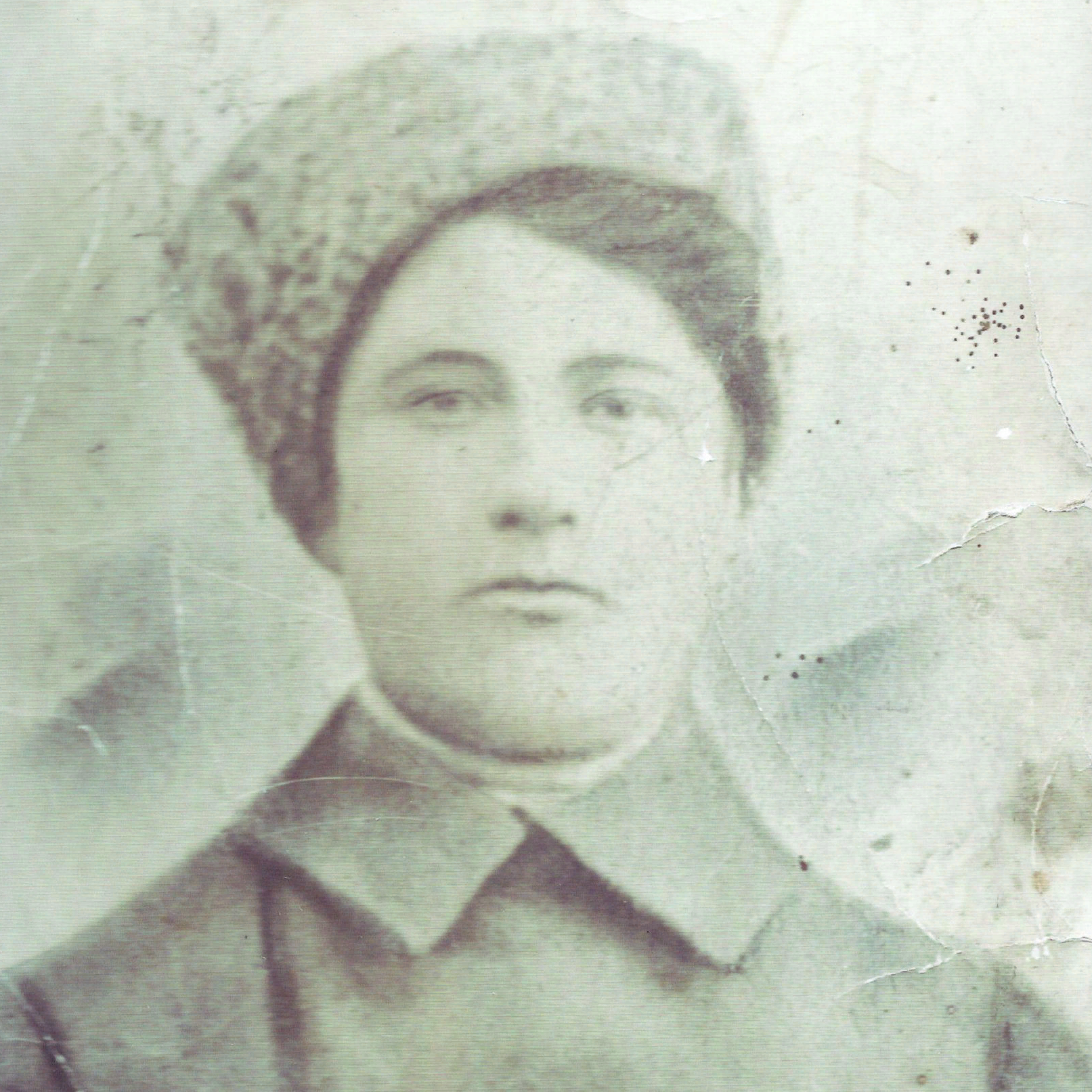 ГребешковМитрофан Павлович(1898-1942)